Maten-gewichten2Vul de juiste getallen inHoeveel cm is dat?Vul in:1 m 		= …… cm			1 m + 6 dm 		= …….. cm70 cm		= …… dm			3 m + 4 dm 		= …….. cm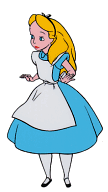 300 cm 	= …… m			2 m + 60 cm 		= …….. cm50 dm 	= …… cm			4 m + 100 cm	= …….. cm3 m		= …… dm			3 m + 40 cm 		= …….. cmMaak er 4 meter van3 m + 60 cm  +…….    cm = 4 meter2 m + 40 cm  +…….    cm = 4 meter1 m + 30 cm  +…….    cm = 4 meter2 m + 150 cm+ ………cm = 4 meter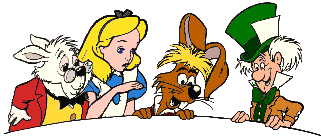 Samen9     m   3 dm  6  cm936 cm3     m   5 dm  3  cm……cm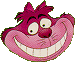 2     m   4 dm 9  cm ……cm….. m ….dm….cm736 cm….. m …..dm…. cm217 cmSamen2     m       dm 7  cm237 cm7     m   2 dm …. cm728 cm       m   6 dm 3  cm 163 cm….. m ….dm….cm406 cm….. m …..dm…. cm648 cm